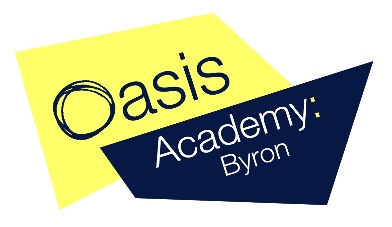 Oasis Academy ByronJob DescriptionTeaching Assistant – Level 2The post holder will report to the Department Principal. Apart from other colleagues in the academy, the main contacts of the job are: Principal, Deputy Principal, teaching staff, other support staff and pupils.Main Purpose of the Job:Under the guidance of teaching/senior support staff, provide support for pupils who require help to enable access to learning and to assist in the management of pupilsProvide specialist support in a specific area of curriculum and to supervise groups and occasionally whole classes for a session/lesson in the classroom or outside the main teaching area as requiredMain DutiesSupport for pupilsTo work with groups of children under the supervision of the teacher including the delivery of programmes of work and implementation of ILPsSupervise and provide particular support for pupils, including those with special needs ensuring their safety and access to learning activities3.  Devise and assist in the implementation of individual support packages for pupil(s) with Speech and Language needs and help monitor their progressGive regular feedback on children’s progress to the class teacher and filerecordsAttend to children’s personal needs, including pastoral, social, health, physicalhygiene, minor first aid and welfare mattersEstablish good relationships with pupils, taking on role model by presenting a positive personal image and responding appropriately to individual needsPromote the inclusion and acceptance of all pupilsEncourage pupils to act independently as appropriateTo occasionally supervise whole classes as requiredSupport for Teachers9. Provide curricular clerical/admin support, eg. photocopying, making lists, collection of monies10. Under the direction of the teacher prepare the classroom for lessons and clear afterwards, as appropriate.11. Undertake pupil record keeping and updating records, information and data, producing reports as required.12. Assist in the development and implementation of behaviour management strategies.13. Establish   constructive   relationships   with   parents/carers   and   report   on information from parents/carers to the teacher.14. Monitor pupils’ responses to learning activities and accurately recordachievement/progress as directed.15. Administer and assess routine tests and invigilate exams and undertakeroutine marking of pupil’s workSupport for the Curriculum16. Undertake structured and agreed learning activities/programmes, including those linked to local and national learning strategies. Adjusting activities according to pupil responses and recording achievement and progress and providing feedback to the teacher.17. Support the use of ICT in learning activities and develop pupils’ competence  18. Assist in the whole planning cycle, including the contribution to the development of lesson/work plans and managing and preparing resources.Support for the School19. Be aware of and comply with child protection procedures, health and safety and security, confidentiality and data protection, reporting any concerns to the relevant member of staff.20. Assist in maintaining high standards of health and safety at all times.21. Maintain good relationships with colleagues and work together as a team.22. Assist in the supervision of classroom and outdoor activities.23. Assist with the supervision of discreet groups of pupils for short periods when the teacher is not present.24. Contribute to the overall ethos/work/aims of the school.25. Be aware of and support difference and ensure all pupils have equal access to opportunities to learn and develop.26. Attend relevant meetings.27. Participate in training, including relevant learning strategies and other learning activities and performance management where required.All elements of Specified Teaching Work undertaken by the postholder will be withinthe framework of the school’s Scheme of Supervision in line with the 2003Regulations and (amended Regulations 2007. In addition to HLTA’s, the Regulations cover other groups of support staff who undertake ‘specified work’ at different levels. Specified work may cover a range of activities at different levels – including for some staff, work with whole classes.  Headteachers will ensure that the support staff member has the skills, experience and expertise required to carry out ‘specified work’. Where more demanding aspects of ‘specified work are carried out by support staff, and particularly where they are working with whole classes, it is strongly recommended that the headteacher should have regard to the standards for HLTAs in determining whether those staff have the necessary level of skills and expertise.A teaching assistant Level 2 may be called upon to provide cover supervision for a group or occasionally for a whole class for a session/lesson, this may involve the teaching assistant contributing to the planning, preparation, assessment and reporting.Where the postholder is disabled, every effort will be made to supply all necessary aids, adaptations or equipment to allow them to carry out all the duties of the job.  If, however, a certain task proves to be unachievable, job redesign will be fully considered.Oasis Academy ByronPerson SpecificationTeaching Assistant – Level 2For this job we are looking for:Experience of working with or caring for children of a relevant age Numeracy/literacy skills (at a level equivalent to NQF Level 2) Completion of the Teaching Assistant Induction ProgrammeAbility to relate well to children and adultsAbility to work as part of a teamAn understanding of the role of the Teaching Assistant and other professionals working in the classroomAbility to use relevant technology eg photocopierUnderstanding of national/foundation stage curriculum and other basic learning programmes/strategiesBasic understanding of child development and learning Willingness to undertake minor first aid training as appropriate Willingness to work with children with additional needsPersonal Style and BehaviourTact and diplomacy in all interpersonal relationships with the public, pupils and colleagues at work.Self-motivation and personal drive to complete tasks to the required timescales and quality standards.The flexibility to adapt to changing workload demands and new school challenges. Personal commitment to ensure that the provision of support is equally accessible and appropriate to meet the diverse needs of pupils.Personal commitment to continuous self-development. A commitment to school improvement.Be willing to consent to and apply for an enhanced disclosure to a DBS